Länder-SpezialArbeitsblätter zum HanisauLand „Länder-Spezial“HintergrundAndere Länder und Kulturen kennenzulernen und sich mit den Lebensumständen von Menschen in allen Teilen der Welt auseinanderzusetzen ist von großer Bedeutung für die Bildung von jungen Menschen, die in modernen Gesellschaften aufwachsen, die zunehmend von kultureller Diversität geprägt werden. Fremdverstehen im Unterricht zu ermöglichen und zu fördern, befähigt Schülerinnen und Schüler langfristig zu interkulturellem Dialog, einer der Schlüsselqualifikationen in einer globalisierten Welt. KompetenzerwerbSachkompetenzDie Schülerinnen und Schüler …kennen die Kontinente der Erde;können ausgewählte Länder den Kontinenten zuordnen, auf denen sie liegen;kennen traditionelle Gerichte ausgewählter Länder.MethodenkompetenzDie Schülerinnen und Schüler …arbeiten Informationen aus einem Sachtext heraus;setzen sich am Beispiel traditioneller Gerichte mit anderen Kulturen auseinander;üben sich im Problematisieren und Diskutieren.UrteilskompetenzDie Schülerinnen und Schüler …urteilen über die Frage, ob es Gemeinsamkeiten zwischen Menschen aus unterschiedlichen Ländern bzw. Kulturen gibt. Viele Länder – eine Welt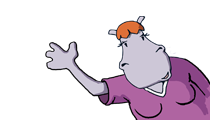  Aufgabe 1: Andere Länder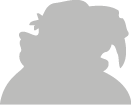 „Mit Ländern, die für mich fremd sind, verbinde ich…“
Wie würdest du den Satz beenden?
Sammelt eure Vorschläge in einem Cluster an der Tafel und sprecht darüber. Aufgabe 2: Andere Länder – andere KontinenteOrdne mithilfe der Übersicht im 2. Kapitel „Länder nach Kontinenten“ des HanisauLand „Länder-Spezials“ die folgenden Länder den Kontinenten zu, auf denen sie liegen.  Aufgabe 3: In einem anderen LandHanisauLands Außenminister Egon ist im Ausland. Kannst du erraten, in welchem Land er unterwegs ist? Nutze die Hinweise, die Egon dir gibt, und recherchiere im 2. Kapitel „Länder nach Kontinenten“ des „Länder Spezials“. Trage die Lösung ins Lösungsfeld ein.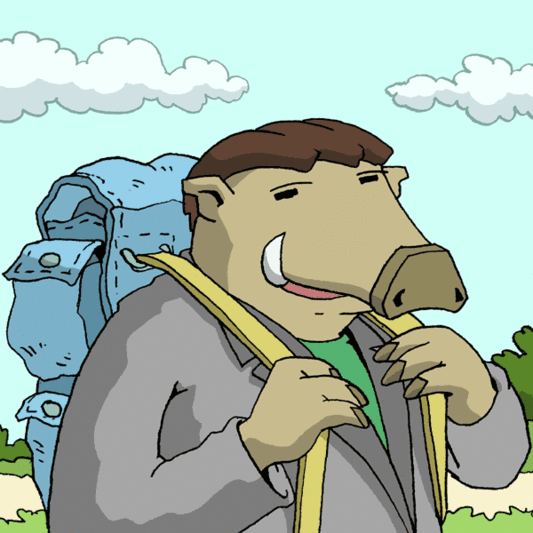 Lösung: Aufgabe 4: Rezepte aus aller Welt
Schaut euch die „Rezepte aus aller Welt“ im 7. Kapitel des „Länder Spezials“ an. Beantwortet danach gemeinsam die folgenden Fragen in der Klasse.Welches Gericht würdet ihr gerne einmal nachkochen und warum?
Kennt ihr auch ein Gericht, das für ein bestimmtes Land „typisch“ ist?Welches Gericht ist in euren Augen typisch für Deutschland und warum? 
 Aufgabe 5: Andere Länder – andere Menschen?
In Aufgabe 1 habt ihr überlegt, was ihr mit „anderen Ländern“ verbindet, und dabei wahrscheinlich viele Unterschiede angesprochen. 

Diskutiert in der Klasse, ob es Gemeinsamkeiten gibt, die die Menschen aller Länder und Kulturen der Erde miteinander verbinden. Lösungsblatt
Aufgabe 1Freie Assoziationen entsprechend der individuellen Erfahrungswelt und des Vorwissens der Schülerinnen und Schüler.Aufgabe 2Europa: Kosovo, PolenAsien: Israel, VietnamAfrika: Ägypten, GhanaAustralien: NeuseelandNordamerika: Kanada, MexikoSüdamerika: Argentinien, Chile
Aufgabe 3Das gesuchte Land ist Irland. Aufgabe 4Die Beantwortung der Fragen erfolgt auf der Grundlage der individuellen Erfahrungen und der Erlebenswelt der Schülerinnen und Schüler. Aufgabe 5In Aufgabe 1 werden die Schülerinnen und Schüler voraussichtlich vor allem Aspekte thematisiert haben, die andere Länder von ihrem persönlichen Heimatland abgrenzen. In dieser abschließenden Aufgabe soll der Blick bewusst auf Gemeinsamkeiten gerichtet werden, die alle Menschen in der Welt unabhängig von ihrer Kultur teilen. Die inhaltlichen Schwerpunkte sollten dabei von den Schülerinnen und Schülern selbst gewählt werden und können auch grundsätzliche menschliche Gefühle oder existenziellen Bedürfnisse (wie z.B. den Wunsch nach einem Leben in Frieden und Freiheit) umfassen.ThemaViele Länder – eine WeltFächerSachunterrichtZielgruppe3.-4. Klasse Materialien1 Arbeitsblatt (GS) (3 Seiten + 1 Lösungsblatt)